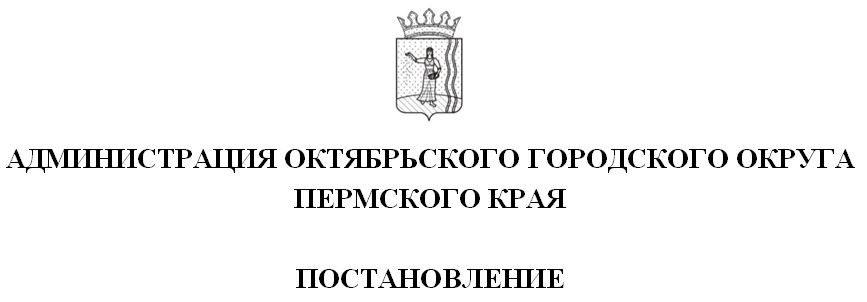          _________________                                                         № _________________В соответствии с частью 2 статьи 44 Федерального закона от 31июля 2020 года № 248-ФЗ «О государственном контроле (надзоре) и муниципальном контроле в Российской Федерации», Постановлением Правительства РФ от 25 июня 2021 N 990 «Об утверждении Правил разработки и утверждения контрольными (надзорными) органами программы профилактики рисков причинения вреда (ущерба) охраняемым законом ценностям», решением Думы Октябрьского городского округа от 28 октября 2021 года  № 429 «Об утверждении Положения об осуществлении муниципального жилищного контроля на территории Октябрьского городского округа», Администрация Октябрьского городского округа ПОСТАНОВЛЯЕТ:1. Утвердить прилагаемую программу профилактики рисков причинения вреда (ущерба) охраняемым законом ценностям при осуществлении муниципального жилищного контроля на территории Октябрьского городского округа на 2023 год.2. Настоящее постановление вступает в силу со дня обнародования и подлежит размещению на официальном сайте Администрации Октябрьского городского округа.3. Контроль за исполнением настоящего постановления возложить на заместителя главы администрации Октябрьского городского округа, начальника управления развития инфраструктуры, ЖКХ и благоустройства 
О. М. Конева.Глава городского округа -
глава администрации Октябрьскогогородского округа                                                                            Г. В. Поезжаев                                                                  Программа профилактики рисков причинения вреда (ущерба) охраняемым законом ценностям 
при осуществлении муниципального жилищного контроля на 2023 годРаздел 1. Анализ текущего состояния осуществления муниципального жилищного контроля, описание текущего уровня развития профилактической деятельности контрольного органа1.1.Муниципальный жилищный контроль на территории Октябрьского городского округа осуществляется Управлением развития инфраструктуры, ЖКХ и благоустройства администрации Октябрьского городского округа (далее – Орган муниципального жилищного  контроля).         1.2.Муниципальный жилищный контроль осуществляется посредством профилактики нарушений обязательных требований, организации и проведения контрольных мероприятий, принятия предусмотренных законодательством Российской Федерации мер по пресечению, предупреждению и (или) устранению последствий выявленных нарушений обязательных требований.        1.3.Предметом муниципального жилищного контроля является соблюдение юридическими лицами, индивидуальными предпринимателями и гражданами следующих обязательных требований, в отношении муниципального жилищного фонда:требований к использованию и сохранности жилищного фонда, в том числе требований к жилым помещениям, их использованию и содержанию, использованию и содержанию общего имущества собственников помещений в многоквартирных домах, порядку осуществления перевода жилого помещения в нежилое помещение и нежилого помещения в жилое в многоквартирном доме, порядку осуществления перепланировки и (или) переустройства помещений в многоквартирном доме;требований к формированию фондов капитального ремонта;требований к созданию и деятельности юридических лиц, индивидуальных предпринимателей, осуществляющих управление многоквартирными домами, оказывающих услуги и (или) выполняющих работы по содержанию и ремонту общего имущества в многоквартирных домах;требований к предоставлению коммунальных услуг собственникам и пользователям помещений в многоквартирных домах и жилых домов; правил изменения размера платы за содержание жилого помещения в случае оказания услуг и выполнения работ по управлению, содержанию и ремонту общего имущества в многоквартирном доме ненадлежащего качества и (или) с перерывами, превышающими установленную продолжительность;правил содержания общего имущества в многоквартирном доме и правил изменения размера платы за содержание жилого помещения;правил предоставления, приостановки и ограничения предоставления коммунальных услуг собственникам и пользователям помещений в многоквартирных домах и жилых домов;требований энергетической эффективности и оснащенности помещений многоквартирных домов и жилых домов приборами учета используемых энергетических ресурсов;требований к порядку размещения ресурсоснабжающими организациями, лицами, осуществляющими деятельность по управлению многоквартирными домами, информации в государственной информационной системе жилищно-коммунального хозяйства; требований к обеспечению доступности для инвалидов помещений в многоквартирных домах;требований к предоставлению жилых помещений в наемных домах социального использования.1.4.Орган  муниципального жилищного контроля вправе обратиться в суд с заявлениями:о признании недействительным решения, принятого общим собранием собственников помещений в многоквартирном доме либо общим собранием членов товарищества собственников жилья, жилищного, жилищно-строительного или иного специализированного потребительского кооператива с нарушением требований настоящего Кодекса;о ликвидации товарищества собственников жилья, жилищного, жилищно-строительного или иного специализированного потребительского кооператива в случае неисполнения в установленный срок предписания об устранении несоответствия устава такого товарищества или такого кооператива, внесенных в устав такого товарищества или такого кооператива изменений требованиям настоящего Кодекса либо в случае выявления нарушений порядка создания такого товарищества или такого кооператива, если эти нарушения носят неустранимый характер;о признании договора управления многоквартирным домом, договора оказания услуг и (или) выполнения работ по содержанию и ремонту общего имущества в многоквартирном доме либо договора оказания услуг по содержанию и (или) выполнению работ по ремонту общего имущества в многоквартирном доме недействительными в случае неисполнения в установленный срок предписания об устранении нарушений требований настоящего Кодекса о выборе управляющей организации, об утверждении условий договора управления многоквартирным домом и о его заключении, о заключении договора оказания услуг и (или) выполнения работ по содержанию и ремонту общего имущества в многоквартирном доме либо договора оказания услуг по содержанию и (или) выполнению работ по ремонту общего имущества в многоквартирном доме, об утверждении условий указанных договоров;в защиту прав и законных интересов собственников помещений в многоквартирном доме, нанимателей и других пользователей жилых помещений по их обращению или в защиту прав, свобод и законных интересов неопределенного круга лиц в случае выявления нарушения обязательных требований;о признании договора найма жилого помещения жилищного фонда социального использования недействительным в случае неисполнения в установленный срок предписания об устранении несоответствия данного договора обязательным требованиям, установленным настоящим Кодексом;о понуждении к исполнению предписания.        1.5.В целях предупреждения нарушений физическими, юридическими лицами 
и индивидуальными предпринимателями обязательных требований, требований, установленных муниципальными правовыми актами в отношении 
муниципального жилищного фонда, Органом муниципального жилищного контроля приняты меры по информированию физических, юридических лиц, индивидуальных предпринимателей по вопросам соблюдения обязательных требований, требований, установленных муниципальными правовыми актами. Принятие данных мер осуществлялось посредством  проведения при личном приеме или по телефону консультаций.1.6.Органом муниципального жилищного контроля проводилось информирование хозяйствующих субъектов о соблюдении обязательных требований, требований,  установленных муниципальными правовыми актами, по вопросам:1.6.1.соблюдения сроков подготовки жилищного фонда к эксплуатации 
в осенне-зимний период; 1.6.2.надлежащего содержания жилищного фонда  в зимний период 
(принятию незамедлительных мер по уборке от снега и гололеда дорог 
и тротуаров, по очистке  конструктивных элементов  многоквартирных домов от снежно-ледовых образований);          1.6.3.надлежащего содержания лестничных клеток многоквартирных домов, ввиду угрозы распространения новой короновирусной инфекции (COVID-19), необходимости обеспечения влажной уборки мест общего пользования с применением обеззараживающих средств.     1.7. В 2020 году муниципальный жилищный контроль на территории Октябрьского городского округа не проводился.Раздел 2. Цели и задачи реализации программы профилактики2.1.Программа профилактики направлена на достижение следующих целей: - стимулирование добросовестного соблюдения обязательных требований всеми контролируемыми лицами; - устранение условий, причин и факторов, способных привести к нарушениям обязательных требований и (или) причинению вреда (ущерба) охраняемым законом ценностям; - создание условий для доведения обязательных требований до контролируемых лиц, повышение информированности о способах их соблюдения.          2.2.Задачами программы профилактики являются: - укрепление системы профилактики нарушений обязательных требований; - выявление причин, факторов и условий, способствующих нарушениям обязательных требований; - формирование одинакового понимания обязательных требований у всех участников контрольной деятельности;Раздел 3. Перечень профилактических мероприятий, сроки (периодичность) их проведения на 2023 годРаздел 4. Показатели результативности и эффективности программы профилактики на 2023 годУТВЕРЖДЕНА:Распоряжением заместителя главы администрации Октябрьского городского округа, начальника Управления развития инфраструктуры, ЖКХ и благоустройства от 00.00.2022 г. № 000N п/пВид профилактического мероприятияНаименование мероприятияСрок реализации мероприятияОтветственный исполнитель1ИнформированиеРазмещение на официальном сайте в информационно-телекоммуникационной сети Интернет следующих сведений:- тексты нормативных правовых актов, регулирующих осуществление муниципального жилищного контроля;- сведения об изменениях, внесенных в нормативные правовые акты, регулирующие осуществление муниципального жилищного контроля, о сроках и порядке их вступления в силу;- перечень индикаторов риска нарушения обязательных требований, порядок отнесения объектов контроля к категориям риска;- перечень объектов контроля, учитываемых в рамках формирования ежегодного плана контрольных мероприятий, с указанием категории риска;- программу профилактики рисков причинения вреда;- сведения о способах получения консультаций по вопросам соблюдения обязательных требований;- сведения о порядке досудебного обжалования решений контрольного органа, действий (бездействия) его должностных лиц;- сведения о судебных решениях по оспариванию предписаний  Органа муниципального  жилищного контроля;- сведения об исполнении предписаний Органа муниципального жилищного контроля;- сведения о привлечении контролируемых лиц к административной ответственности До 25.12.2021Заместитель главы администрации Октябрьского городского округа, начальник управления развития инфраструктуры, ЖКХ и благоустройства. Время приема с 9.00 до 12.00 и с 13.00 до 16.00, телефон для справок +7 (34266)-2-10-02.Заместитель начальника Управления, заведующий сектором реализации программ Управления развития инфраструктуры, ЖКХ и благоустройства администрации Октябрьского городского округа  Время приема с 9.00 до 12.00 и с 13.00 до 16.00, телефон для справок +7 (34266)-2-22-16.2.Объявление предостережения Направление контролируемому лицу предостережения о недопустимости нарушений обязательных требованийВ сроки, установленные действующим законодательствомОтдел благоустройства и ЖКХ Управления развития инфраструктуры, ЖКХ и благоустройства3.КонсультированиеКонсультирование контролируемых лиц и их представителей посредством предоставления информации:- о нормативных правовых актах (их отдельных положениях) содержащих обязательные требования, оценка соблюдения которых осуществляется в рамках муниципального жилищного контроля;- о нормативных правовых актах, регламентирующих порядок осуществления муниципального жилищного контроля;- о порядке обжалования действий или бездействия должностных лиц Органа муниципального жилищного контроля.Консультирование осуществляется по телефону, на личном приеме либо в ходе проведения профилактического визита, контрольного мероприятия. По итогам консультирования информация в письменной форме контролируемым лицам и их представителям не предоставляется, за исключением случаев получения от контролируемых лиц письменного запроса. Время консультирования с понедельника по пятницу с 8 до 17(при личном обращении составляет 10 минут)По запросу в форме устных или письменных разъясненийГлавный специалист, начальник  отдела благоустройства и ЖКХ  Управления развития инфраструктуры, ЖКХ и благоустройства администрации Октябрьского городского округа Время приема с 9.00 до 12.00 и с 13.00 до 16.00, телефон для справок +7 (34266)-2-14-15,              2 19 13, 2-22-16.Заместитель главы администрации Октябрьского городского округа, начальник управления развития инфраструктуры, ЖКХ и благоустройства. Время приема с 9.00 до 12.00 и с 13.00 до 16.00, телефон для справок +7 (34266)-2-10-02.Заместитель начальника Управления, заведующий сектором реализации программ Управления развития инфраструктуры, ЖКХ и благоустройства администрации Октябрьского городского округа.  Время приема с 9.00 до 12.00 и с 13.00 до 16.00, телефон для справок +7 (34266)-2-22-16.N п/пНаименование показателяЦелевой показатель1.Полнота информации, размещенной на официальном сайте в информационно-телекоммуникационной сети «Интернет»  в соответствии с частью 3 статьи 46 Федерального закона от 31 июля 2021 г. № 248-ФЗ 
«О государственном контроле (надзоре) и муниципальном контроле в Российской Федерации»100%2Доля рассмотренных контролируемыми лицами  объявленных предостережений о недопустимости нарушения  обязательных требований  от общего числа объявленных предостереженийне менее 90%3.Доля исполненных контролируемыми лицами  объявленных предостережений
о недопустимости нарушения  обязательных требований  от общего числа объявленных предостереженийне менее 80%4.Доля лиц, получивших консультации, от общего количества обратившихся за консультациями100 %